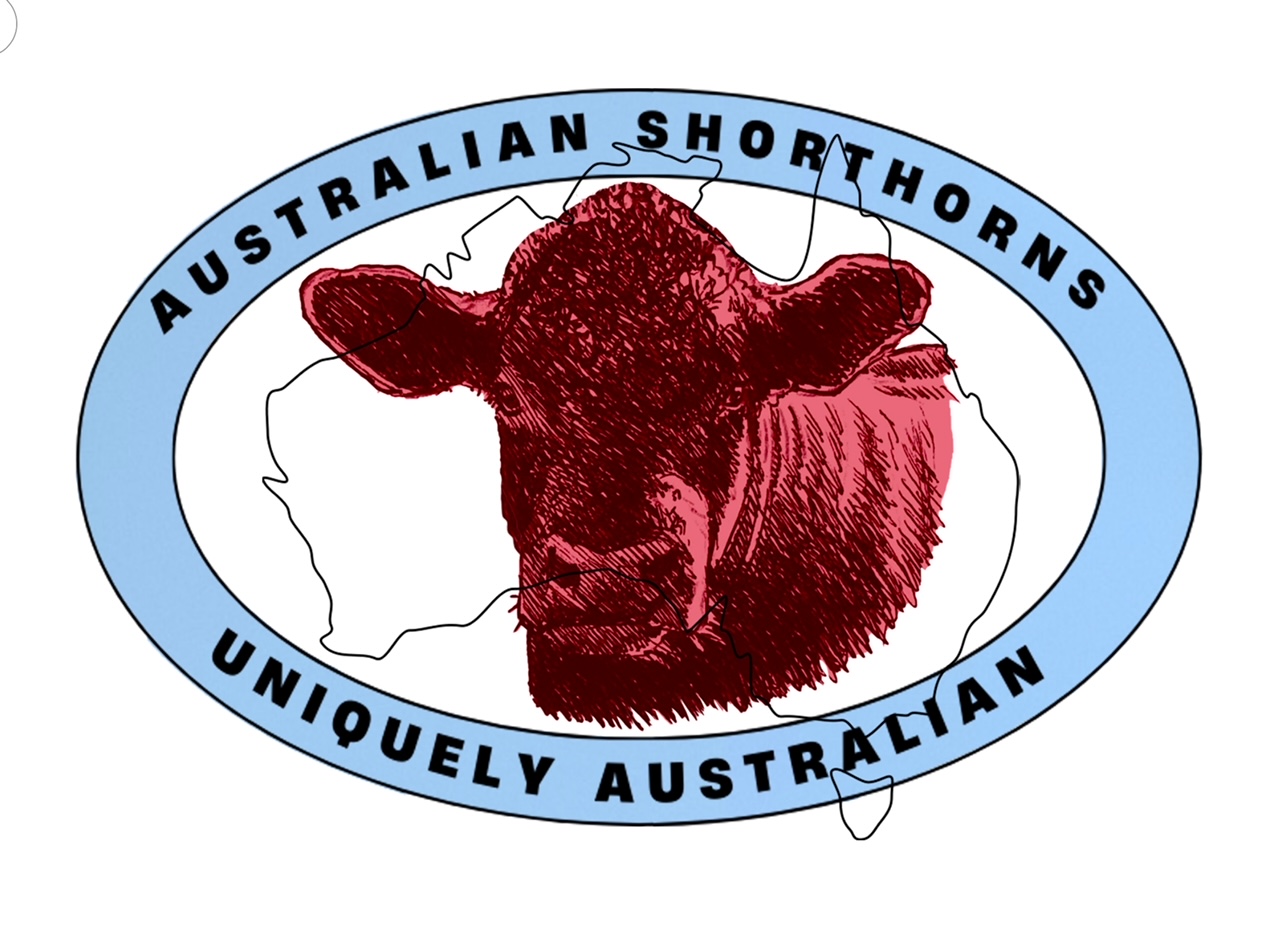 For Full Membership, Associate Membership or Junior MembershipI/We ……………………………………………………………………………………………………………….Trading Name (if applicable)……………………………………………………………………………………Of ………………………………………………………….…………… ……………………………..………….State…..….……. Postcode…… ………Email ………………………………………………………………..Stud Name…………………………………………….Prefix ………………..Phone ………………………..Wish to become a Full Member/Associate Member/Junior Member (strike out whichever is not applicable)I/We enclose a cheque for $....................................   	Covering subscription until 31 December 20……..Or Direct Deposit Details (quote name as reference)BSB – 033 621Account – 225 908Signature ………………………………………………..		Date ………………………………….MEMBER WISHING TO REGISTER CATTLE – please complete the followingI/We hereby make application for the Registration in my/our name/s of STUD PREFIX AND TATTOO BRAND IN the following order of preference:Please note that a Stud Registration Fee of $38.50 will apply.Stud Prefix	Tattoo Brand1	_____________________________	1	____________________________2	_____________________________	2	____________________________3	_____________________________	3	_____________________________NB: Symbols or conjoined letters will not be accepted as a tattoo brand